الجمهورية التونسية  وزارة التعليم العالي والبحث العلمي 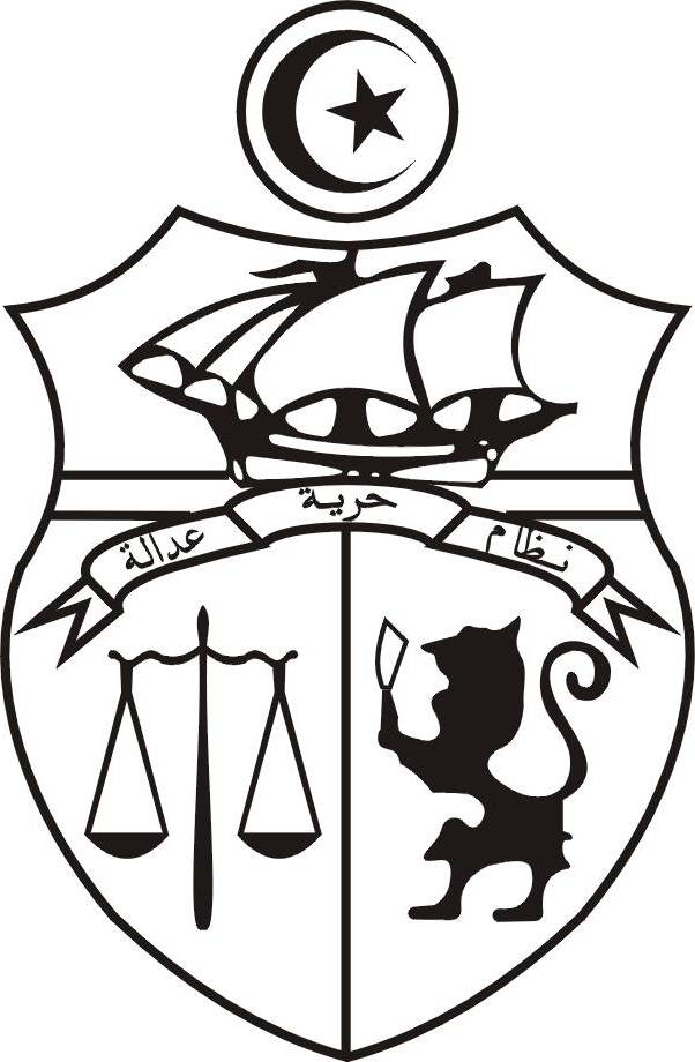 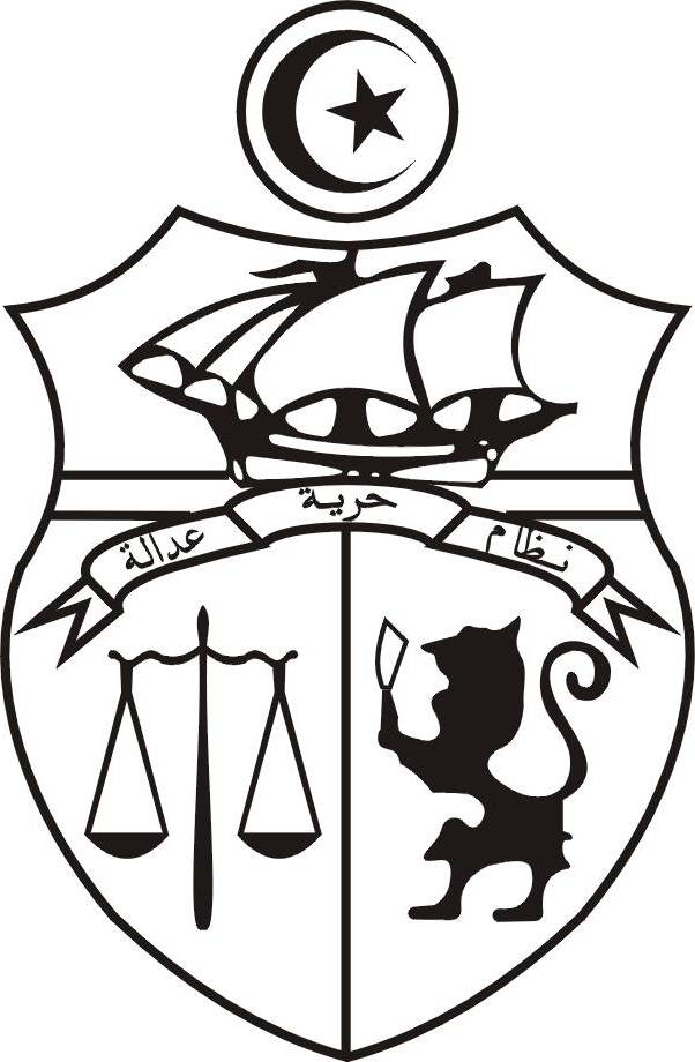 جامعة المنستير كلية الصيدلة بالمنستيرالمنستير في 13 أكتوبر 2020بلاغ موجه إلى كافة طلبة الكليةفي إطار سعي الكلية إلى حسن تأمين السنة الجامعية 2020/2021 في أحسن الظروف، و حفاظا على صحة طلبتنا و إطار التدريس بالكلية من إنتشار فيروس " كوفيد 19 "، إتخذت المؤسسة التدابير التالية:بالنسبة للدروس النظرية، لا يسمح بمتابعتها بالمدارج إلا لعدد محدود من الطلبة ( 70 طالبا بمدرج " النيفر "، 50 طالبا بمدرج " محمود يعقوب "، 50 طالب بالمدرج " A "، 30 طالبا بالمدرج عدد 01 و 30 طالبا بالمدرج عدد 02 ) مخصصة للطلبة الذين ليس لديهم حواسيب و شبكة أنترنات. أما بقية الطلبة الذين لديهم حواسيب و أنترنات يرجى منهم متابعة حصص الدرس عن بعد.  هذا مع الإشارة إلى أن الدروس المندمجة ( مندمجة تعني حضورية و عن بعد في نفس الوقت ) ستكون حصرية للدروس المؤمنة بمدرج " النيفر ".بالنسبة للدروس المسيرة، ستعمل الكلية على تأمين أغلب الحصص المسيرة عن بعد و بالنسبة للحصص الحضورية يكون الفوج نفسه فوج الأشغال التطبيقية.بالنسبة للدروس التطبيقية، المرغوب من الطلبة تنفيذ جميع التدابير المتخذة من طرف المدرس المسؤول على الأشغال التطبيقية.قامت الكلية بتخصيص قاعتين تتسع لـ12 طالبا مجهزة بحواسيب و أنترنات لفائدة الطلبة الذين يفتقرون تماما لحواسيب لمتابعة الدروس عن بعد.قامت الكلية بتخصيص قاعتي المراجعة بالمكتبة بطاقة إستعاب قصوى لـ50 طالبا ( أي بمعدل 25 طالبا في كل قاعة ) مجهزة بأنترنات WIFI لفائدة الطلبة الذين لديهم معدات و لكن ليس لديهم أنترنات لمتابعة الدروس عن بعد.هذا، و نهيب بكافة طلبتنا أن يؤثروا على أنفسهم للتمتع بالحواسيب و الأنترنات لفائدة زملائهم الذين ليست لديهم حواسيب أو أنترنات.و في الأخير أرجو من كافة طلبتنا أخذ جميع التدابير الوقائية اللازمة ( حمل الكمامة، غسل اليدين و تطهيرها، التباعد الجسدي ... ) لمنع إنتشار هذا الفيروس بالكلية و نسأل الله العافية للجميع.                                                                               العميد                                                                                                                       الأستاذ عبد الحليم الطرابلسي                                                                                             